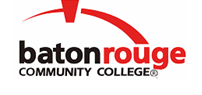 Baton Rouge Community CollegeAcademic Affairs Master SyllabusDate Approved:	3 September 2020Term and Year of Implementation:	Spring 2021Course Title:	Instrumentation Level 2 Part 2BRCC Course Rubric:	INST 1226Previous Course Rubric:	INST 1233 and INST 1243Lecture Hours per week-Lab Hours per week-Credit Hours:	2-8-6Per semester:  Lecture Hours-Lab Hours-Instructional Contact Hours:	30-120-150Louisiana Common Course Number:	     CIP Code:	15.0404Course Description:	Covers the National Center for Construction Education and Research (NCCER) Instrumentation Level 2 Modules 7 – 11. Successful completion of this course requires passing the NCCER Level 2 Modules 7 – 11 Exams with a 70% or higher. This course requires lab and exam fees. Prerequisites:		INST 1216Co-requisites:		NoneSuggested Enrollment Cap:	20Learning Outcomes.  Upon successful completion of this course, the students will be able to:1.	Describe various types of conduits, fittings, and supports, as well as various raceways and their related fittings and supports.2.	Demonstrate how to prepare and assemble various types of conduits.3.	Describe the processes of cleaning, purging, and testing piping and tubing systems.4.	Describe the factors related to the layout of instrument tubing or piping systems.5.	Demonstrate how to properly measure, bend, and install a tubing and/or piping system according to specified drawings. Assessment Measures.  Assessment of all learning outcomes will be measured using the following methods:1.	Practical demonstrations and skills performances2.	Quizzes and tests3.	NCCER Instrumentation Level 2 Modules 7 – 11 ExamsInformation to be included on the Instructor’s Course Syllabi:Disability Statement:  Baton Rouge Community College seeks to meet the needs of its students in many ways.  See the Office of Disability Services to receive suggestions for disability statements that should be included in each syllabus.Grading: The College grading policy should be included in the course syllabus.  Any special practices should also go here.  This should include the instructor’s and/or the department’s policy for make-up work.  For example in a speech course, “Speeches not given on due date will receive no grade higher than a sixty” or “Make-up work will not be accepted after the last day of class”.Attendance Policy:  Include the overall attendance policy of the college.  Instructors may want to add additional information in individual syllabi to meet the needs of their courses.General Policies: Instructors’ policy on the use of things such as beepers and cell phones and/or hand held programmable calculators should be covered in this section.Cheating and Plagiarism:  This must be included in all syllabi and should include the penalties for incidents in a given class.  Students should have a clear idea of what constitutes cheating in a given course.Safety Concerns:  In some courses, this may be a major issue.  For example, “No student will be allowed in the lab without safety glasses”.  General statements such as, “Items that may be harmful to one’s self or others should not be brought to class”.Library/ Learning Resources:  Since the development of the total person is part of our mission, assignments in the library and/or the Learning Resources Center should be included to assist students in enhancing skills and in using resources.  Students should be encouraged to use the library for reading enjoyment as part of lifelong learning.Expanded Course Outline:I.	Raceways for InstrumentationA.	Types of conduit, fittings, and supports used in the instrumentation tradea.	Types of metal conduit and their related fittingsb.	Types of nonmetal conduit and their related fittingsc.	Types of conduit support hardwareB.	Preparing and Assembling Various Types of Conduita.	Cutting various types of conduitb.	Deburring various types of conduitc.	Threading conduit using manual threading equipmentd.	Joining conduit with fittingsC.	Raceways and Their Related Fittings and Supportsa.	Metal raceways and their basic installation considerationsb.	Types of wireway fittingsc.	Common wireway support componentsd.	Nonmetallic surface-mounted wirewayse.	Cable trays, their related fittings, and support methodsf.	Properly handling and storing raceway materialsII.	Clean, Purge, and Test Tubing and Piping SystemsA.	Cleaning and Purging Process and Methods Used to Complete the Taska.	Cleaning and purging processb.	Methods used to clean and purge tubing and piping systemsB.	Piping and Tubing Testing Processa.	Testing process and basic precautionsb.	Common test methodsc.	Low-pressure pneumatic and hydrostatic testingd.	Minor leak repairsIII.	Protective Measures for InstrumentationA.	Electrical Heat Tracinga.	Application of electrical heat tracing on pipelines and their componentsb.	Power requirements and distribution for electrical heat tracing systemsc.	Electrical heat tracing cable products and componentsd.	Electrical heat tracing system control components and their operatione.	Approaches to monitoring electrical heat tracing system operationf.	Basic installation guidelines for electrical heat tracing systemsB.	Protection Schemes for Pipelines and Their Components a.	Steam heat tracing systemsb.	Chemical-based burst and freeze protectionc.	Types of insulation materials and installation precautionsd.	Miscellaneous system protection devices and approaches to protecting instrumentation from physical damageC.	Blow Down Instrument Air and Signal Linesa.	Requirement for a blowdownb.	Systems and components that require a blowdownc.	How to properly blow down instrument air and signal linesIV.	Layout and Installation of Tubing and Piping SystemsA.	Factors Related to the Layout of Instrument Tubing or Piping Systemsa.	Factors related to the initial planning of instrument tubing or piping installationsb.	Considerations in the final layout of instrument tubing or piping systemsc.	Developing an isometric sketch of instrument tubing or piping installationsd.	Contents of a bill of materials for the installation of an instrument and its process connectionsB.	Measuring and Bending Tubinga.	How to measure for bendingb.	Using a hand-operated, lever-type tubing benderC.	Tubing and Piping Support Components a.	Constant supports, snubbers, and rigid pipe hangers and supportsb.	Tubing support components and systemsV.	Instrument Air Filters, Regulators, and DryersA.	Compressed Air Quality Classes and Common Air Filtration Materialsa.	Need for clean airb.	Compressed air quality classes relevant to instrumentation air systemsc.	Common air filtration materials and characteristicsB.	Pneumatic Regulatorsa.	Direct-operated regulatorsb.	Pilot-operated regulatorsc.	Guidelines for selecting a pressure regulatorC.	Dryersa.	Absorbent dryersb.	Refrigerated dryersc.	Adsorptive dryersd.	Guidelines for selecting a dryer system